Add logo here[Date]RE: Employee Immunization RecordsTo whom this may concern,[Name of practice] requires all employees to be vaccinated for [enter practice-specific information here]. The employee knows they have been vaccinated but does not have written proof. We request that the employee’s PCP order a titer to verify that our employee has been vaccinated for these diseases. A signed HIPAA authorization for releasing records to our practice is attached to this letter. [NOTE: Practice should attach standard release of records with employee’s signature.]Please contact our office with any questions or concerns at [practice phone number].Thank you,Disclaimer: While the information and guidance provided in this document is believed to be current and accurate at the time of posting, it is not intended to be and should not be construed to be or relied upon as legal, financial, or consulting advice. Before use, each document should be tailored to the unique nature of your practice, including applicable state law. Consult with an attorney and other advisors. References and links to third parties do not constitute an endorsement or sponsorship by the AMA, and the AMA hereby disclaims all express and implied warranties of any kind in the information provided.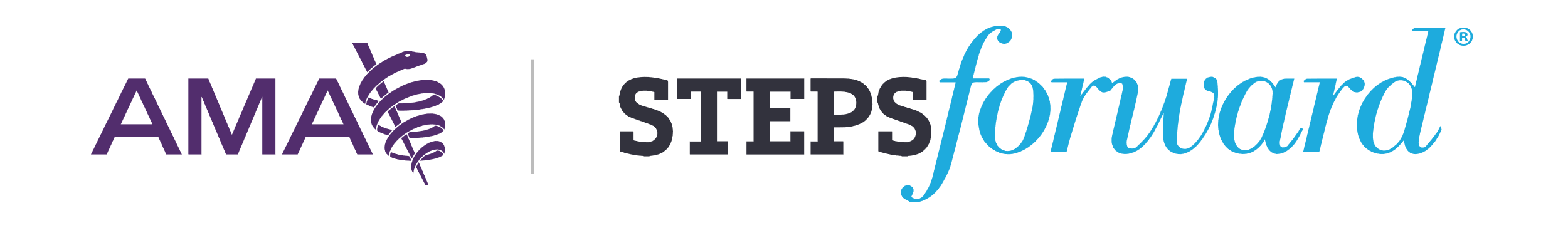 © 2023 American Medical Association. All rights reserved. 